 Технологическая карта занятияУчебный предмет: Развитие психомоторики и сенсорных процессовКласс: 4Учитель: Мордвинова Юлия Михайловна, учитель начальных классовУМК: (Рабочая программа составлена на основе авторской программы Удаловой Э.Я., Матиевой Л.А. «Развитие психомоторики и сенсорных процессов» для учащихся 1-4 классов специальных (коррекционных) образовательных учреждений VIII  вида)Тема занятия: «Экскурсия вместе с Юни» Развитие зрительного восприятия. Нахождение отличительных и общих признаков на наглядном материалеЦель занятия: создание условий для коррекции и развития познавательной деятельности детей и подготовки их к будущей социальной адаптации.Основные задачи:Развивать у детей произвольное внимание, зрительную и слуховую память  на материале дидактических игр.Продолжить работу по развитию у учащихся различных видов восприятия (зрительного, тактильного) и моторно-двигательных функций, через выполнение специальных упражнений.Работать над развитием речи детей, используя игровую ситуацию.Развивать словесно-логическое мышление учащихся на основе сравнения и обобщения.Познакомить детей с некоторыми учреждениями города Казани, которые были построены к Универсиаде 2013 годаВоспитывать чувство любви к родному краю, уважение к людям труда. Тип занятия: комбинированное занятие по программе «Развитие психомоторики и сенсорных процессов».  Форма проведения занятия: групповая и индивидуальная работа.   Методы обучения: - традиционная классификация: наглядные, словесные, практические; - по назначению: формирование умений и навыков;- по типу познавательной деятельности: репродуктивный;- функциональный подход: упражнения.  Оборудование:  Мешочек из плотной ткани.Кусочки линолеума различных размеровКартинки с изображением сооружений универсиады – 8 штук.Конверты (140 х 100 мм) – 8 штук.Карточки из цветного картона и изображением геометрических фигур (140 х 100 мм) – 8 штук.Карточки из цветного картона (140 х 100 мм) – 8 штук презентацияДля учащихсяПростой карандаш.Набор (8 шт.) карточек (70 х 50 мм) из белой бумаги с контуром геометрических фигур, указанных на конвертах.Карточка с образцами линолеумаКартинка "Машины".Набор пазловКарточки для работыЭтап урокаДеятельность учителяДеятельность учащихсяФормирование УУД1). Организационный момент.Мотивационный компонент занятия.Поддержание эмоционально-положительного настроя на занятие, создание ситуации успеха, доверия.1.Организация рабочего места, настрой на урок.Раз - я очень рада видеть вас!Два - начинается игра!Три -  внимательно слушай и смотри!Четыре -  любим всех мы в этом мире!Пять -  начинаем мы играть!Упражнение«Аплодисменты»Рассказать о себе с помощью аплодисментов.-пусть аплодируют наши прекрасные девочки!-пусть аплодируют самые сильные мальчики !- а теперь те, кто любит вкусно поесть!- а теперь те, кто ни разу не опаздывал в школу! -те ,кто обожает лето!-те, кто любит танцевать!- тот, кто обожает праздники!- кто любит шоколадки!Положительный настрой на урок.Произнесение и показ своего настроения (задание выполняется в круге).Регулятивные:Эмоциональный настрой. Личностные:   самоопределение.Коммуникативные:  планирование учебного сотрудничества с учителем и сверстниками2) Разминка Актуализация знаний.Повторение изученного материала, необходимого для «открытия» нового.Возникновение проблемной ситуации.Работа в группах.3.Психологический настрой:Всякая работа должна выполняться с радостью, с улыбкой. Закройте глаза и представьте, что внутри вас живет маленькая улыбка, и вот она стала  расти и озарять вас изнутри. Вы почувствуете, как вместе с улыбкой  в вас  рождается хорошее настроение, вы улыбаетесь себе и всем вокруг.А сейчас вдохнули, выдохнули, открыли глаза – и улыбнулись! С  таким настроением нам никакая работа не страшна! (слайд 2)5.Упражнение «Узнай и прочитай!»-_Назвать   геометрические фигуры, которые вам знакомы!-Какие фигуры имеют три угла? Четыре угла?-Какие фигуры не имеют углов? Задание: собери «осколки» геометрических фигур, если правильно  выполните ,то прочитаете слова (Казань, Юни, награды, соревнования)-Как вы думаете,  к какому событию можем отнести эти слова? 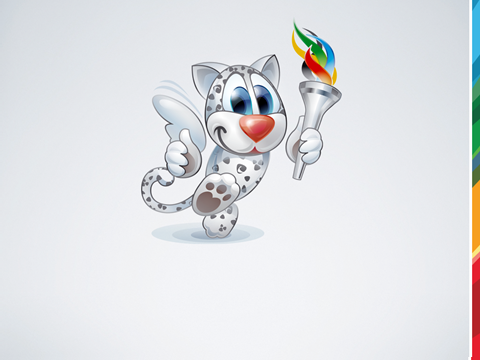 Прослушивание установки.Собирают «осколки» геометрических фигур, на обратной стороне которых написаны слова Казань, Юни, награды, соревнования.Отвечают на вопросы.Регулятивные :выполнять учебное задание в соответствии с целью.Коммуникативные. – умение работать в группе.Уметь работать в группе, организовывать взаимодействие, вырабатывать и принимать коллективные решения.3). Открытие нового знания. Развивать  интеллектуальные и коммуникативные общеучебные умения. В процессе диалога определение целей урока.Рассказ учителя об Универсиаде-2013 года в г. Казани.Учитель: -Представьте такую ситуацию, что вы – иностранный студент и вам нужно узнать где находится интересующий вас объект!6.Упражнение «Иностранец»(слайд 5)-Объяснить с помощью жестов:Баня, кинотеатр, спортзал ,автобус, магазин, школа.Объясняют с помощью жестов слова:Баня, кинотеатр, спортзал ,автобус, магазин, школа.Познавательные: устанавливать причинно- следственные связи.Регулятивные:целеполагание.4). Зарядка для глаз Пальчиковая гимнастика. 7.Зарядка для глаз(слайд 6) 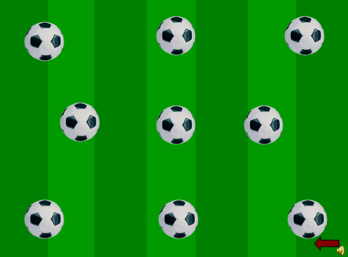 Завязываем бантикУпражнения с прищепками 6). Активизировать мыслительные приемы сравнения, анализа, умения делать выводы.Интегрированное задание Упражнение «Собери дорожку»Задание:  из отрезков  линолеума собери полоску от самого короткого отрезка к самому длинному ( на глазах повязка)10.Раскрашивание цветка«Тюльпан»(слайд 7)Ответить на вопросы:-Какой цветок  взят за основу эмблемы Универсиады 2013 года?11. Упражнения на вниманиеа) «Где чей хвост?»б) «Найди дорожку»в) «Назови одним словом»г) «Расставь картинки по порядку»д) «Найди цветовую схему»е) «Посмотри и запомни»ё) «Кто лишний?»ж) «Что не так?»Познавательные. Уметь извлекать информацию из  иллюстраций, пользоваться различными предметами при выполнении упражнений.Регулятивные: планирование прогнозирование;Логические- решение проблемы, выдвижение гипотез и их обоснование;Коммуникативные- инициативное сотрудничество в поиске и выборе информацииФизкультминутка (Слайд 21)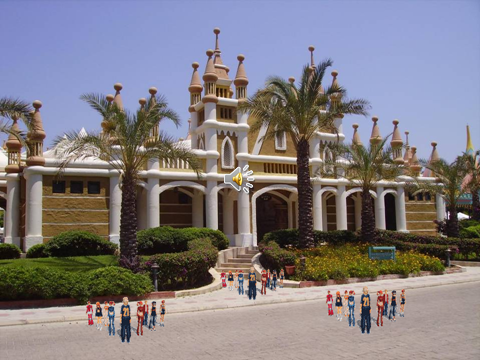  Коммуникативные. – умение работать в группе.организовывать взаимодействие.Систематизация и повторение материала. Упражнение «Определи последовательность»21.Упражнение «Обозначь цифрами путь елки»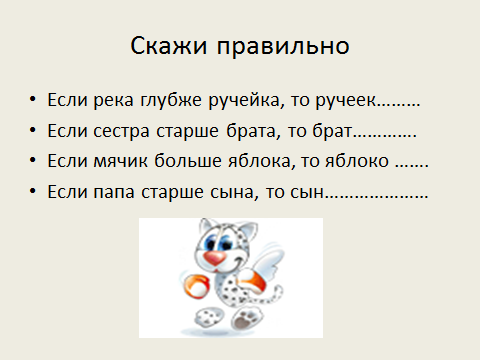 Побеждают не силой, а умом, хитростью, находчивостью.Уметь извлекать информацию из текста, иллюстраций, пользоваться разными видами чтения.Устанавливать причинно-следственные связи.8). Итог урока. Рефлексия деятельности.Развивать умение самостоятельно оценивать результат своих действий, контролировать самого себя, находить и исправлять собственные ошибки. Релаксация Итог урока. Рефлексия деятельности. . 23..Упражнение «Собери пазлы» (Слайд 23)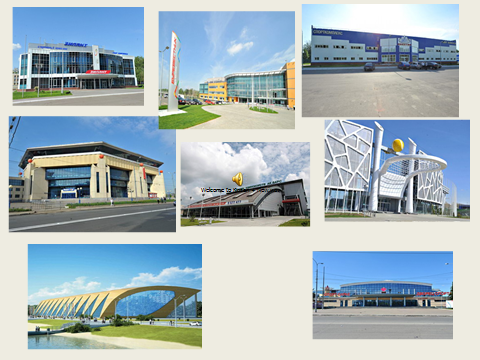 24.Задания на смекалку.Стабилизация эмоционального состояния, рассказ детей о том, что понравилось и получилось на занятии.